Scenariusz  5 - Ćwiczenia wymowy głoski „l”Ćwiczenia oddechowe„Suszymy pranie” – do kawałka sznurka przymocowujemy paski papieru. Dmuchamy na nie: długo i mocno, długo i delikatnie, krótko i mocno, krótko i delikatnie„Piórko” – weź piórko, puść z góry, dmuchaj tak, aby nie opadło na dółĆwiczenia artykulacyjne Ćwicz z żabką 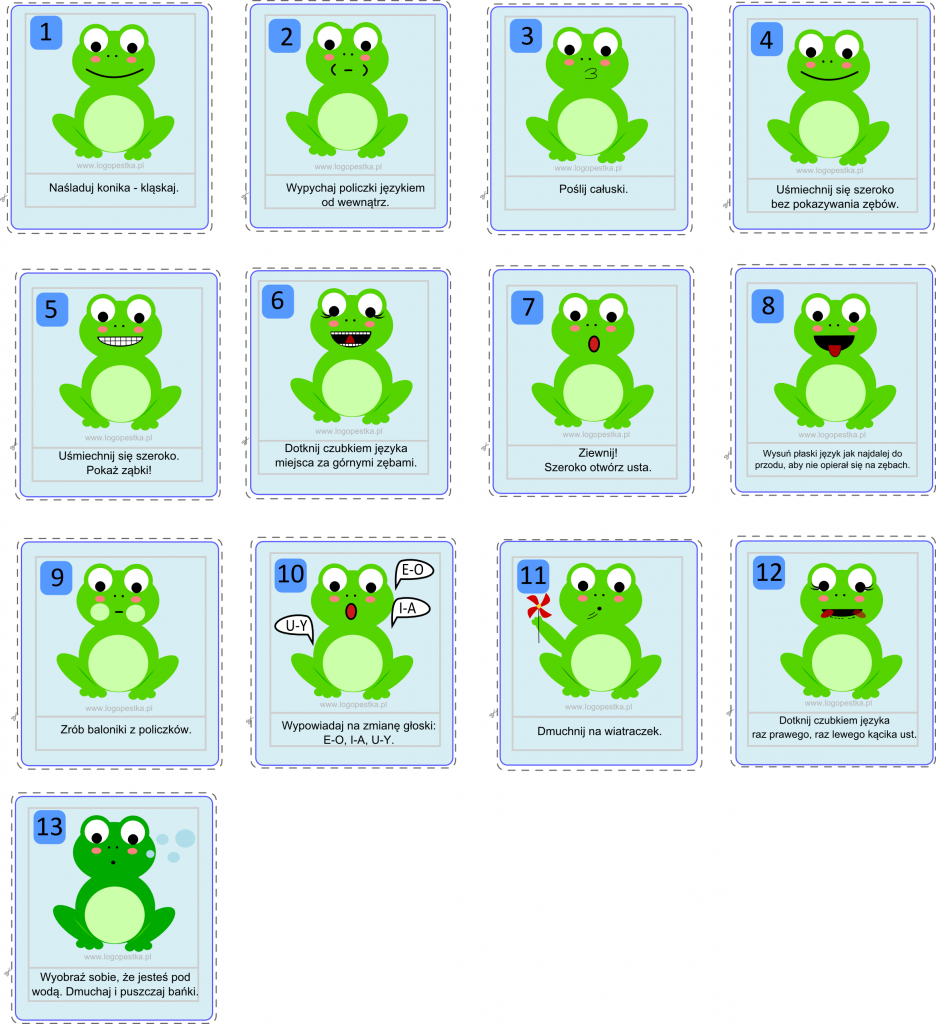 Ćwiczenia wymowy głoski „l”Wiersz „Bardzo lubimy lato”Latem lubię lizać lodyLizać lody dla ochłody     (naśladujemy lizanie lodów)I na plaży w blasku słońcaLubię leżeć wciąż bez końca    (kładziemy się na plecach)Albo rolki wkładam latemLasem pędzę razem z bratem    (naśladujemy jazdę na rolkach)Lot latawca na wietrzykuLubię siedzieć na kocyku    (robimy z dłoni lornetkę)Latem wszystko jest wspaniałeI na dworze można szaleć    (podskakujemy wysoko z uniesionymi rękami)Rebus 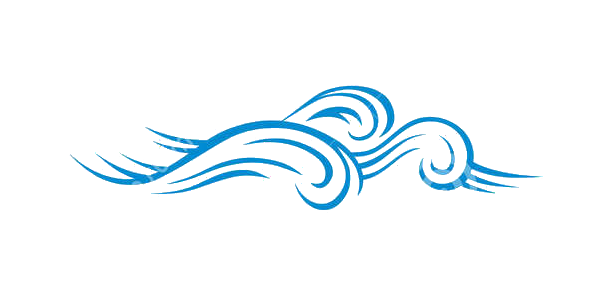 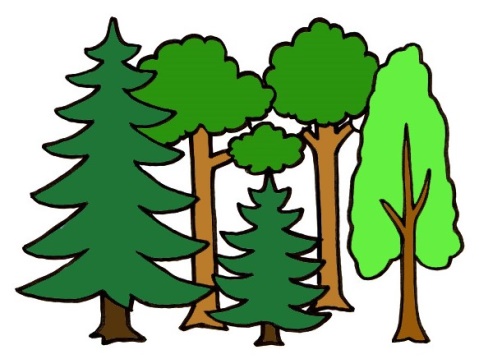                                                         fa                                            s Karta pracyPowiedz Kicusiowi, jak nazywają się marchewki, które zebrał w swoim ogrodzie.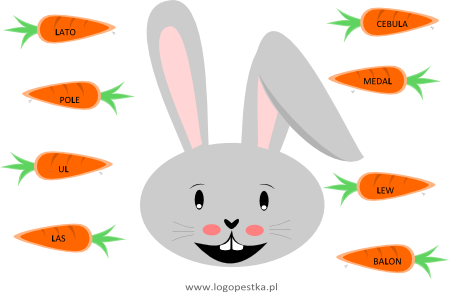 